Филиал муниципального автономного общеобразовательного учреждения «Прииртышская средняя общеобразовательная школа» - «Верхнеаремзянская СОШ им. Д.И. Менделеева»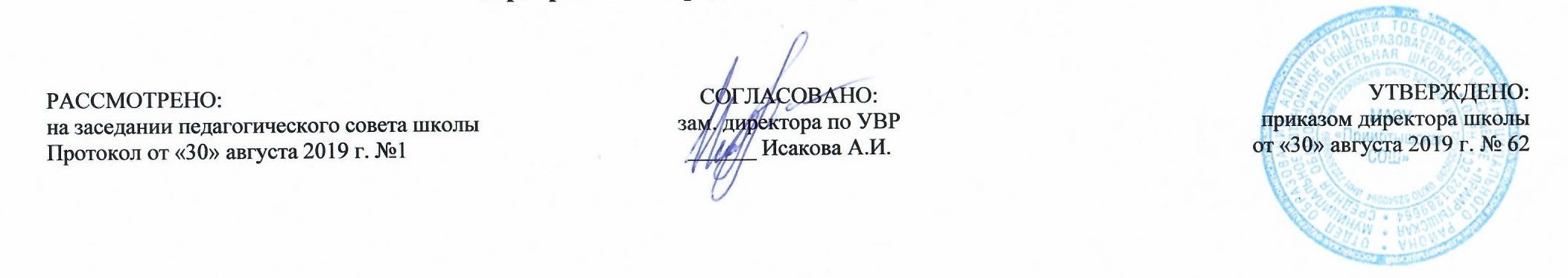 РАБОЧАЯ ПРОГРАММА по математикедля 5 классана 2019-2020 учебный годПланирование составлено в соответствии                                                                                   Составитель программы: ФГОС ООО                                                                                                                                   Кряжева Ольга Сергеевна                                                                                                                                                                             учитель математики с. Верхние Аремзяны2019 годПланируемые результаты освоения учебного предмета «Математика»1) формирование представлений о математике как о методе познания действительности, позволяющем описывать и изучать реальные процессы и явления:осознание роли математики в развитии России и мира;возможность привести примеры из отечественной и всемирной истории математических открытий и их авторов;2) развитие умений работать с учебным математическим текстом (анализировать, извлекать необходимую информацию), точно и грамотно выражать свои мысли с применением математической терминологии и символики, проводить классификации, логические обоснования, доказательства математических утверждений:оперирование понятиями: множество, элемент множества, подмножество, принадлежность, нахождение пересечения, объединения подмножества в простейших ситуациях;решение сюжетных задач разных типов на все арифметические действия;применение способа поиска решения задачи, в котором рассуждение строится от условия к требованию или от требования к условию;составление плана решения задачи, выделение этапов ее решения, интерпретация вычислительных результатов в задаче, исследование полученного решения задачи;нахождение процента от числа, числа по проценту от него, нахождения процентного отношения двух чисел, нахождения процентного снижения или процентного повышения величины;решение логических задач;3) развитие представлений о числе и числовых системах от натуральных до действительных чисел; овладение навыками устных, письменных, инструментальных вычислений:оперирование понятиями: натуральное число, целое число, обыкновенная дробь, десятичная дробь, смешанное число, рациональное число, иррациональное число;использование свойства чисел и законов арифметических операций с числами при выполнении вычислений;использование признаков делимости на 2, 5, 3, 9, 10 при выполнении вычислений и решении задач;выполнение округления чисел в соответствии с правилами;сравнение чисел;оценивание значения квадратного корня из положительного целого числа;4) овладение символьным языком алгебры, приемами выполнения тождественных преобразований выражений, решения уравнений, систем уравнений, неравенств и систем неравенств; умения моделировать реальные ситуации на языке алгебры, исследовать построенные модели с использованием аппарата алгебры, интерпретировать полученный результат:выполнение несложных преобразований для вычисления значений числовых выражений, содержащих степени с натуральным показателем, степени с целым отрицательным показателем;выполнение несложных преобразований целых, дробно рациональных выражений и выражений с квадратными корнями; раскрывать скобки, приводить подобные слагаемые, использовать формулы сокращенного умножения;решение линейных и квадратных уравнений и неравенств, уравнений и неравенств, сводящихся к линейным или квадратным, систем уравнений и неравенств, изображение решений неравенств и их систем на числовой прямой;5) овладение системой функциональных понятий, развитие умения использовать функционально-графические представления для решения различных математических задач, для описания и анализа реальных зависимостей:определение положения точки по ее координатам, координаты точки по ее положению на плоскости;нахождение по графику значений функции, области определения, множества значений, нулей функции, промежутков знакопостоянства, промежутков возрастания и убывания, наибольшего и наименьшего значения функции;построение графика линейной и квадратичной функций;оперирование на базовом уровне понятиями: последовательность, арифметическая прогрессия, геометрическая прогрессия;использование свойств линейной и квадратичной функций и их графиков при решении задач из других учебных предметов;6) овладение геометрическим языком; развитие умения использовать его для описания предметов окружающего мира; развитие пространственных представлений, изобразительных умений, навыков геометрических построений:оперирование понятиями: фигура, точка, отрезок, прямая, луч, ломаная, угол, многоугольник, треугольник и четырехугольник, прямоугольник и квадрат, окружность и круг, прямоугольный параллелепипед, куб, шар; изображение изучаемых фигур от руки и с помощью линейки и циркуля;выполнение измерения длин, расстояний, величин углов с помощью инструментов для измерений длин и углов;7) формирование систематических знаний о плоских фигурах и их свойствах, представлений о простейших пространственных телах; развитие умений моделирования реальных ситуаций на языке геометрии, исследования построенной модели с использованием геометрических понятий и теорем, аппарата алгебры, решения геометрических и практических задач:оперирование на базовом уровне понятиями: равенство фигур, параллельность и перпендикулярность прямых, углы между прямыми, перпендикуляр, наклонная, проекция;проведение доказательств в геометрии;оперирование на базовом уровне понятиями: вектор, сумма векторов, произведение вектора на число, координаты на плоскости;решение задач на нахождение геометрических величин (длина и расстояние, величина угла, площадь) по образцам или алгоритмам;8) овладение простейшими способами представления и анализа статистических данных; формирование представлений о статистических закономерностях в реальном мире и о различных способах их изучения, о простейших вероятностных моделях; развитие умений извлекать информацию, представленную в таблицах, на диаграммах, графиках, описывать и анализировать массивы числовых данных с помощью подходящих статистических характеристик, использовать понимание вероятностных свойств окружающих явлений при принятии решений:формирование представления о статистических характеристиках, вероятности случайного события;решение простейших комбинаторных задач;определение основных статистических характеристик числовых наборов;оценивание и вычисление вероятности события в простейших случаях;наличие представления о роли практически достоверных и маловероятных событий, о роли закона больших чисел в массовых явлениях;умение сравнивать основные статистические характеристики, полученные в процессе решения прикладной задачи, изучения реального явления;9) развитие умений применять изученные понятия, результаты, методы для решения задач практического характера и задач из смежных дисциплин с использованием при необходимости справочных материалов, компьютера, пользоваться оценкой и прикидкой при практических расчетах:распознавание верных и неверных высказываний;оценивание результатов вычислений при решении практических задач;выполнение сравнения чисел в реальных ситуациях;использование числовых выражений при решении практических задач и задач из других учебных предметов;решение практических задач с применением простейших свойств фигур;выполнение простейших построений и измерений на местности, необходимых в реальной жизни;10) формирование информационной и алгоритмической культуры; формирование представления о компьютере как универсальном устройстве обработки информации; развитие основных навыков и умений использования компьютерных устройств;11) формирование представления об основных изучаемых понятиях: информация, алгоритм, модель - и их свойствах;12) развитие алгоритмического мышления, необходимого для профессиональной деятельности в современном обществе; развитие умений составить и записать алгоритм для конкретного исполнителя; формирование знаний об алгоритмических конструкциях, логических значениях и операциях; знакомство с одним из языков программирования и основными алгоритмическими структурами - линейной, условной и циклической;13) формирование умений формализации и структурирования информации, умения выбирать способ представления данных в соответствии с поставленной задачей - таблицы, схемы, графики, диаграммы, с использованием соответствующих программных средств обработки данных;14) формирование навыков и умений безопасного и целесообразного поведения при работе с компьютерными программами и в Интернете, умения соблюдать нормы информационной этики и права;Ученик научится в 5 классе (для использования в повседневной жизни и обеспечения возможности успешного продолжения образования на базовом уровне)оперировать на базовом уровне понятиями: множество, элемент множества, подмножество, принадлежность;задавать множества перечислением их элементов;находить пересечение, объединение, подмножество в простейших ситуацияхВ повседневной жизни и при изучении других предметов:распознавать логически некорректные высказыванияЧислаоперировать на базовом уровне понятиями: натуральное число, целое число, обыкновенная дробь, десятичная дробь, смешанное число, рациональное число;использовать свойства чисел и правила действий с рациональными числами при выполнении вычислений;использовать признаки делимости на 2, 5, 3, 9, 10 при выполнении вычислений и решении несложных задач;выполнять округление рациональных чисел в соответствии с правилами;сравнивать рациональные числа.В повседневной жизни и при изучении других предметов:оценивать результаты вычислений при решении практических задач;выполнять сравнение чисел в реальных ситуациях;составлять числовые выражения при решении практических задач и задач из других учебных предметовСтатистика и теория вероятностейпредставлять данные в виде таблиц, диаграмм, читать информацию, представленную в виде таблицы, диаграммы,.Текстовые задачирешать несложные сюжетные задачи разных типов на все арифметические действия;строить модель условия задачи (в виде таблицы, схемы, рисунка), в которой даны значения двух из трёх взаимосвязанных величин, с целью поиска решения задачи;осуществлять способ поиска решения задачи, в котором рассуждение строится от условия к требованию или от требования к условию;составлять план решения задачи; выделять этапы решения задачи;интерпретировать вычислительные результаты в задаче, исследовать полученное решение задачи;знать различие скоростей объекта в стоячей воде, против течения и по течению реки;решать задачи на нахождение части числа и числа по его части;решать задачи разных типов (на работу, на покупки, на движение), связывающих три величины, выделять эти величины и отношения между ними;находить процент от числа, число по проценту от него, находить процентное отношение двух чисел, находить процентное снижение или процентное повышение величины;решать несложные логические задачи методом рассуждений.В повседневной жизни и при изучении других предметов:выдвигать гипотезы о возможных предельных значениях искомых величин в задаче  (делать прикидку) Наглядная геометрияГеометрические фигурыоперировать на базовом уровне понятиями: фигура, точка, отрезок, прямая, луч, ломаная, угол, многоугольник, треугольник и четырёхугольник, прямоугольник и квадрат, окружность и круг, прямоугольный параллелепипед, куб, шар. Изображать изучаемые фигуры от руки и с помощью линейки и циркуля.В повседневной жизни и при изучении других предметов:решать практические задачи с применением простейших свойств фигур. Измерения и вычислениявыполнять измерение длин, расстояний, величин углов, с помощью инструментов для измерений длин и углов;вычислять площади прямоугольников. В повседневной жизни и при изучении других предметов:вычислять расстояния на местности в стандартных ситуациях, площади прямоугольников;выполнять простейшие построения и измерения на местности, необходимые в реальной жизни История математикиописывать отдельные выдающиеся результаты, полученные в ходе развития математики как науки;знать примеры математических открытий и их авторов, в связи с отечественной и всемирной историейУченик получит возможность научиться в 5 классе (для обеспечения возможности успешного продолжения образования на базовом и углублённом уровнях)Элементы теории множеств и математической логикиоперировать понятиями: множество, характеристики множества, элемент множества, пустое, конечное и бесконечное множество, подмножество, принадлежность, определять принадлежность элемента множеству, объединению и пересечению множеств; задавать множество с помощью перечисления элементов, словесного описанияВ повседневной жизни и при изучении других предметов:распознавать логически некорректные высказывания; строить цепочки умозаключений на основе использования правил логикиЧислаоперировать понятиями: натуральное число, множество натуральных чисел, целое число, множество целых чисел, обыкновенная дробь, десятичная дробь, смешанное число, рациональное число, множество рациональных чисел, геометрическая интерпретация натуральных, целых, рациональных;понимать и объяснять смысл позиционной записи натурального числа;выполнять вычисления, в том числе с использованием приёмов рациональных вычислений, обосновывать алгоритмы выполнения действий;использовать признаки делимости на 2, 4, 8, 5, 3, 6, 9, 10, 11, суммы и произведения чисел при выполнении вычислений и решении задач, обосновывать признаки делимости;выполнять округление рациональных чисел с заданной точностью;упорядочивать числа, записанные в виде обыкновенных и десятичных дробей;находить НОД и НОК чисел и использовать их при решении задач.оперировать понятием модуль числа, геометрическая интерпретация модуля числа.В повседневной жизни и при изучении других предметов:применять правила приближенных вычислений при решении практических задач и решении задач других учебных предметов;выполнять сравнение результатов вычислений при решении практических задач, в том числе приближенных вычислений;составлять числовые выражения и оценивать их значения при решении практических задач и задач из других учебных предметов;Уравнения и неравенства Этого в содержании нетоперировать понятиями: равенство, числовое равенство, уравнение, корень уравнения, решение уравнения, числовое неравенствоСтатистика и теория вероятностейоперировать понятиями: столбчатые и круговые диаграммы, таблицы данных, среднее арифметическое, извлекать, информацию, представленную в таблицах, на диаграммах;составлять таблицы, строить диаграммы на основе данных.В повседневной жизни и при изучении других предметов:извлекать, интерпретировать и преобразовывать информацию, представленную в таблицах и на диаграммах, отражающую свойства и характеристики реальных процессов и явленийТекстовые задачирешать простые и сложные задачи разных типов, а также задачи повышенной трудности;использовать разные краткие записи как модели текстов сложных задач для построения поисковой схемы и решения задач;знать и применять оба способа поиска решения задач (от требования к условию и от условия к требованию);моделировать рассуждения при поиске решения задач с помощью граф-схемы;выделять этапы решения задачи и содержание каждого этапа;интерпретировать вычислительные результаты в задаче, исследовать полученное решение задачи;анализировать всевозможные ситуации взаимного расположения двух объектов и изменение их характеристик при совместном движении (скорость, время, расстояние) при решении задач на движение двух объектов как в одном, так и в противоположных направлениях;исследовать всевозможные ситуации при решении задач на движение по реке, рассматривать разные системы отсчёта;решать разнообразные задачи «на части», решать и обосновывать свое решение задач (выделять математическую основу) на нахождение части числа и числа по его части на основе конкретного смысла дроби;осознавать и объяснять идентичность задач разных типов, связывающих три величины (на работу, на покупки, на движение); выделять эти величины и отношения между ними, применять их при решении задач, конструировать собственные задачи указанных типов.В повседневной жизни и при изучении других предметов:выделять при решении задач характеристики рассматриваемой в задаче ситуации, отличные от реальных (те, от которых абстрагировались), конструировать новые ситуации с учётом этих характеристик, в частности, при решении задач на концентрации, учитывать плотность вещества;решать и конструировать задачи на основе рассмотрения реальных ситуаций, в которых не требуется точный вычислительный результат;решать задачи на движение по реке, рассматривая разные системы отсчетаНаглядная геометрияГеометрические фигурыоперировать понятиями фигура, точка, отрезок, прямая, луч, ломаная, угол, многоугольник, треугольник и четырёхугольник, прямоугольник и квадрат, окружность и круг, прямоугольный параллелепипед, куб, призма, шар, пирамида, цилиндр, конус; извлекать, интерпретировать и преобразовывать информацию о геометрических фигурах, представленную на чертежахизображать изучаемые фигуры от руки и с помощью линейки, циркуля, компьютерных инструментов.В повседневной жизни и при изучении других предметов:решать практические задачи с применением простейших свойств фигур Измерения и вычислениявыполнять измерение длин, расстояний, величин углов, с помощью инструментов для измерений длин и углов;вычислять площади прямоугольников, квадратов, объёмы прямоугольных параллелепипедов, кубов.В повседневной жизни и при изучении других предметов:вычислять расстояния на местности в стандартных ситуациях, площади участков прямоугольной формы, объёмы комнат;выполнять простейшие построения на местности, необходимые в реальной жизни; оценивать размеры реальных объектов окружающего мираИстория математикихарактеризовать вклад выдающихся математиков в развитие математики и иных научных областейСодержание учебного предмета «Математика»1. Натуральные числа и шкалы(18 ч)Чтение и запись натуральных чисел. Отрезок. Измерение и построение отрезков. Координатный луч, единичный отрезок, координаты точек. Сравнение чисел. Единицы измерения длин. Линейные диаграммы.2. Сложение и вычитание натуральных чисел(21 ч)Сложение и вычитание натуральных чисел, свойства сложения: переместительный и сочетательный законы. Числовые и буквенные выражения, понятие уравнения. Решение текстовых задач арифметическим способом.3. Умножение и деление натуральных чисел (27 ч)Умножение и деление натуральных чисел. Законы умножения: переместительный, сочетательный и распределительный. Порядок выполнения действий. Квадрат и куб числа. Деление с остатком. Решение текстовых задач арифметическим способом.4. Площади и объемы(12 ч)Формулы пути, площади прямоугольника, объема прямоугольного параллелепипеда. Единицы измерения времени, скорости, площади и объема. Столбчатые диаграммы.5. Обыкновенные дроби(23 ч)Окружность и круг. Обыкновенные дроби. Сравнение обыкновенных дробей. Сложение и вычитание дробей с одинаковыми знаменателями. Правильные и неправильные дроби. Смешанные числа, их сложение и вычитание.6. Десятичные дроби(13 ч)Сложение и вычитание десятичных дробей.Десятичная дробь. Сравнение, сложение и вычитание десятичных дробей. Округление чисел. Прикидка и оценка результатов вычислений. Решение текстовых задач различными способами.7. Умножение и деление десятичных дробей (26 ч)Умножение и деление десятичных дробей. Решение текстовых задач различными способами. Среднее арифметическое нескольких чисел. 8. Инструменты для вычислений и измерений(17 ч)Начальные сведения о вычислениях на калькуляторе. Проценты. Основные задачи на проценты: нахождение процента от величины, величины по ее проценту. Выражение отношения в процентах в простейших случаях. Круговые диаграммы. Углы, измерение углов.9. Итоговое повторение курса математики 5 класса (13 ч)Натуральные числа и шкалы. Сложение и вычитание натуральных чисел. Умножение и деление натуральных чисел. Площади и объемы. Обыкновенные дроби. Сложение и вычитание десятичных дробей. Умножение и деление десятичных дробей. Инструменты для вычислений и измеренийТематическое планирование№ ТемаКоличество часовПовторение 31Повторение. Порядок выполнения действий.12Повторение. Решение текстовых задач13Вводная контрольная работа1Натуральные числа и шкалы 184Обозначение натуральных чисел15Обозначение натуральных чисел16 Обозначение натуральных чисел17Отрезок. Длина отрезка. Треугольник.18 Отрезок. Длина отрезка. Треугольник.19 Отрезок. Длина отрезка. Треугольник.110Плоскость. Прямая. Луч.111 Плоскость. Прямая. Луч.112Шкалы и координаты113Шкалы и координаты.114 Шкалы и координаты.115Меньше или больше116 Меньше или больше117 Меньше или больше118Контрольная работа №1 «Обозначение натуральных чисел»1Сложение и вычитание натуральных чисел 2119РНО.Сложение натуральных чисел и его свойства120Сложение натуральных чисел и его свойства121 Сложение натуральных чисел и его свойства122 Сложение натуральных чисел и его свойства123Сложение натуральных чисел и его свойства.124Вычитание125 Вычитание126 Вычитание127Вычитание.128Контрольная работа №2 по теме «Сложение и вычитание натуральных чисел»129РНО. Числовые и буквенные выражения130Числовые и буквенные выражения131 Числовые и буквенные выражения132Буквенная запись свойств сложения и вычитания133 Буквенная запись свойств сложения и вычитания134 Буквенная запись свойств сложения и вычитания135Уравнение136 Уравнение137Уравнение Тест138Уравнение139Контрольная работа №3 по темам «Числовые и буквенные выражения», «Уравнение»1Умножение и деление натуральных чисел 2740РНО. Умножение натуральных чисел и его свойства141Умножение натуральных чисел и его свойства142 Умножение натуральных чисел и его свойства143 Умножение натуральных чисел и его свойства144Умножение натуральных чисел и его свойства. Самостоятельная работа145Деление146 Деление147 Деление148 Деление149 Деление150Деление.  Тест151Деление152Деление с остатком153 Деление с остатком154 Деление с остатком155Контрольная работа по теме №4 по теме «Умножение и деление натуральных чисел»156Упрощение выражений157 Упрощение выражений158 Упрощение выражений159 Упрощение выражений160Упрощение выражений. Тест161Порядок выполнения действий162 Порядок выполнения действий163 Порядок выполнения действий164Степень числа. Квадрат и куб числа165 Степень числа. Квадрат и куб числа166Контрольная работа №5 по теме «Упрощение выражений»1Площади и объемы 1267РНО. Формулы168Административная контрольная работа169Формулы170Площадь. Формулы площади прямоугольника171 Площадь. Формулы площади прямоугольника172Единицы измерения площадей173 Единицы измерения площадей174Прямоугольный параллелепипед175Объемы. Объем прямоугольного параллелепипеда.176 Объемы. Объем прямоугольного параллелепипеда.177 Объемы. Объем прямоугольного параллелепипеда.178Контрольная работа  № 6 по теме «Площади и объемы»1Обыкновенные дроби 2379РНО. Окружность и круг180Окружность и круг181Доли. Обыкновенные дроби182 Доли. Обыкновенные дроби183 Доли. Обыкновенные дроби184Доли. Обыкновенные дроби. Тест185Сравнение дробей186 Сравнение дробей187 Сравнение дробей188Правильные и неправильные дроби189 Правильные и неправильные дроби190Контрольная работа №7 по теме «Доли. Обыкновенные дроби»191РНО. Сложение и вычитание дробей с одинаковыми знаменателями192Сложение и вычитание дробей с одинаковыми знаменателями193Сложение и вычитание дробей с одинаковыми знаменателями.194Деление и дроби195 Деление и дроби196Смешанные числа197 Смешанные числа198Сложение и вычитание смешанных чисел199 Сложение и вычитание смешанных чисел1100 Сложение и вычитание смешанных чисел1101Контрольная работа №8 по теме «Сложение и вычитание дробей с одинаковыми знаменателями и смешанных чисел»1Десятичные дроби. Сложение и вычитание десятичных дробей 13102РНО. Десятичная запись дробных чисел1103Десятичная запись дробных чисел1104Сравнение десятичных дробей1105 Сравнение десятичных дробей1106 Сравнение десятичных дробей1107Сложение и вычитание десятичных дробей.1108 Сложение и вычитание десятичных дробей.109 Сложение и вычитание десятичных дробей.1110 Сложение и вычитание десятичных дробей.1111Сложение и вычитание десятичных дробей.Тест1112Приближенные значения чисел, округление чисел1113 Приближенные значения чисел, округление чисел1114Контрольная работа № 9 по теме «десятичные дроби. Сложение и вычитание десятичных дробей»1Умножение и деление десятичных дробей 26115РНО. Умножение десятичных дробей на натуральные числа1116Умножение десятичных дробей на натуральные числа1117 Умножение десятичных дробей на натуральные числа1118Деление десятичных дробей на натуральные числа1119 Деление десятичных дробей на натуральные числа1120 Деление десятичных дробей на натуральные числа1121Деление десятичных дробей на натуральные числа.Самостоятельная работа1122Деление десятичных дробей на натуральные числа1123Контрольная работа №10 по теме «Умножение и деление десятичных дробей на натуральные числа»1124РНО. Умножение десятичных дробей1125Умножение десятичных дробей1126 Умножение десятичных дробей1127 Умножение десятичных дробей1128 Умножение десятичных дробей1129Деление на десятичную дробь1130 Деление на десятичную дробь1131 Деление на десятичную дробь1132 Деление на десятичную дробь1133 Деление на десятичную дробь1134 Деление на десятичную дробь1135Деление на десятичную дробь Тест1136Среднее арифметическое1137 Среднее арифметическое1138 Среднее арифметическое1139 Среднее арифметическое1140Контрольная работа №11 по теме «Умножение и деление десятичных дробей»1Инструменты для вычислений и измерений 17141РНО. Микрокалькулятор1142Микрокалькулятор1143Проценты1144 Проценты1145 Проценты1146 Проценты1147 Проценты1148Контрольная работа №12 по теме «Проценты»1149РНО. Угол. Прямой и развернутый угол. Чертежный треугольник.1150Угол. Прямой и развернутый угол. Чертежный треугольник1151 Угол. Прямой и развернутый угол. Чертежный треугольник1152Измерение углов. Транспортир.1153Измерение углов. Транспортир.Самостоятельная работа.1154Измерение углов. Транспортир.1155Круговые диаграммы1156 Круговые диаграммы1157Контрольная работа №13 по теме «Измерение углов. Транспортир»1Итоговое повторение курса математики 5 класса 13158РНО. Натуральные числа. Действия с натуральными числами.1159Числовые и буквенные выражения1160Буквенные выражения. Преобразование буквенных выражений.1161Упрощение выражений1162Уравнение.1163Проценты1164Итоговая контрольная работа1165РНО. Формулы.  Площадь прямоугольника1166Объем прямоугольного параллелепипеда1167Сложение и вычитание смешанных чисел1168 Сложение и вычитание смешанных чисел1169Действия с  десятичными дробями1170Построение углов. Транспортир1ИтогоИтого170